PLAN DE FORMATION DES SPORT ETUDES AU MANEGE ENCHANTE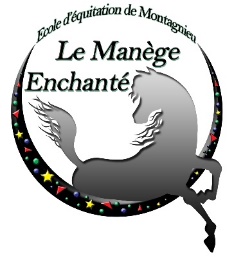 Légende : OI : Objectif Intermédiaire	    OTI : Objectif Terminal Intermédiaire 	     OT : Objectif Terminal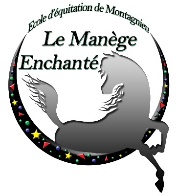 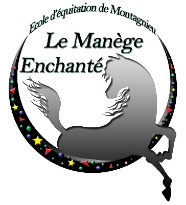 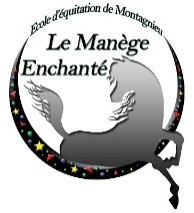 Niveau demandé en début d’annéePrérequisAffectifs / Emotionnels / RelationnelsAspects cognitifsAspects PsychomoteursS’équilibrer / avancer / dirigerTravail à pied / Soins / Hippologie / soins spécifiquesCompétitonsCCE ou CSO selon le Sport EtudesNiveau attendu en fin d’année Galop 4Obtention du G 4 et au moins 1 participation en CCE ou CSO Club/poney 4 / 3- Confiance en ses capacités, en son cheval.- capacité d’adaptation.- Autonomie.- Goût de l’effort.- Gestion de ses émotions.- Respect du cheval.- Respect des consignes.- Respect des règles de sécurité.- S’évaluer.- Développer son ressenti.- Adapter ses actions au comportement du cheval.- Arriver à se visualiser dans les exercices.- Mémoriser les tracés et les mémoriser.- Maîtriser sa vitesse et son tracé.OI 1 : Renforcement des fondamentaux G 4OI 3 : Présentation des fondamentaux G 5-OTI 1 : Pré-évaluation sur les 3 disciplines niveau G 5 OI 5 : Travail sur les fondamentaux du G 5 -OTI 2 : Evaluation sur les 3 disciplines niveau G5OI 7 : Renforcement du travail sur les fondamentaux du Galop 5-OTI 3 : Passage du Galop 5 Partie équestreOI 2 : Renforcement Travail à pied / soins / hippologie G 4OI 4 : Présentation G5-OTI 1 : Pré-évaluation niveau G 5OI 6 : Travail à pied et soins / hippologie du G 5-OTI 2 : Evaluation niveau G 5OI 8 : Renforcement du travail à pied / soins/ hippologie Galop 5-OTI 3 : Passage du G5Théorie, travail à pied-OTI 1 : participation à 4 CCE ou CSO, Dress, Hunter poney/club 4 -3 -OTI 2 : Participation à 3 concours en CCE ou CSO, Dress, Hunter niveau poney/Club 3-OTI 3 : Participations à 5 CCE ou CSO, Dress, Hunter niveau poney/club 3OT :Qualifications aux Championnats de France en poney/club 3 CCE ou CSO, par équipe.Acquisition des prérequis Galop 5 pour entrer en formation Sport Etudes l’année suivante.Obtention du galop 5Niveau demandé en début d’annéePrérequisAffectifs / Emotionnels / RelationnelsAspects cognitifsAspects PsychomoteursS’équilibrer / avancer / dirigerTravail à pied / SoinsHippologie / soins spécifiquesCompétitonsCCE ou CSO selon le Sport EtudesNiveau attendu en fin d’année Galop 5Obtention du G 5 et au moins 3 participations en CCE ou CSO poney/Club 3(Prérequis pour un candidat lycéen au sport étude = au moins 2 participations en CCE ou CSO Club 2)- Confiance en ses capacités, en son cheval.- capacité d’adaptation.- Autonomie.- Goût de l’effort.- Gestion de ses émotions.- Respect du cheval.- Respect des consignes.- Respect des règles de sécurité.- S’évaluer.- Développer son ressenti.- Adapter ses actions au comportement du cheval.- Arriver à se visualiser dans les exercices.- Mémoriser les tracés et les mémoriser.- Maîtriser sa vitesse et son tracé.OI 1 : Renforcement des fondamentaux G 5OI 3 : Présentation des fondamentaux G 6-OTI 1 : Pré-évaluation sur les 3 disciplines niveau G 6OI 5 : Travail sur les fondamentaux du G 6-OTI 2 : Evaluation sur les 3 disciplines niveau G6OI 7 : Renforcement du travail sur les fondamentaux du Galop 6-OTI 3 : Passage du Galop 6, partie équestre.OI 2 : Renforcement Travail à pied / soins / hippologie G 5OI 4 : Présentation G6-OTI 1 : Pré-évaluation niveau G 6OI 6 : Travail à pied et soins / hippologie du G 6-OTI 2 : Evaluation niveau G 6OI 8 : Renforcement du travail à pied / soins / hippologie Galop 6-OTI 3 : Passage du Galop 6 Travail à pied, soins, hippologie.-OTI 1 : participation à 4 CCE ou CSO, Dress, Hunter poney/Club 3 -2-OTI 2 : Participation à 3 concours en CCE ou CSO, Dress, Hunter niveau poney/Club 3 -2-OTI 3 : Participations à 5 CCE ou CSO, Dress, Hunter poney/Club 2OT :Qualifications aux Championnats de France en poney/club 3 CCE ou CSO, par équipe ou poney/Club 2 individuel.Acquisition des prérequis Galop 6 pour entrer en formation Sport Etudes l’année suivante.Obtention du galop 6Obtention de la CEP 1 (Facultatif)Niveau demandé en début d’annéePrérequisAffectifs / Emotionnels / RelationnelsAspects cognitifsAspects PsychomoteursS’équilibrer / avancer / dirigerTravail à pied / SoinsHippologie / soins spécifiquesCompétitonsCCE ou CSO selon le Sport EtudesNiveau attendu en fin d’année Galop 6Obtention du G 6 et au moins 1 participation en CCE ou CSO poney/Club 2- Confiance en ses capacités, en son cheval.- capacité d’adaptation.- Autonomie.- Goût de l’effort.- Gestion de ses émotions.- Respect du cheval.- Respect des consignes.- Respect des règles de sécurité.- S’évaluer.- s’engager dans des situations techniques nouvelles.- Se comporter avec respect, mesure et responsabilité.- Agir avec tact et à propos, plaisir et satisfaction dans la recherche de la qualité.- Développer son ressenti.- Adapter ses actions au comportement du cheval.- Arriver à se visualiser dans les exercices.- Mémoriser les tracés et les mémoriser.- Maîtriser sa vitesse et son tracé.- Percevoir le comportement, l’orientation et la locomotion du cheval.- Se fixer des objectifs, s’auto évaluer.- Evaluer et analyser le résultat de ses actions.- Adapter ses objectifs.OI 1 : révision des fondamentaux G 6OI 4 : Présentation des fondamentaux G 7-OTI 1 : Pré-évaluation sur les 3 disciplines niveau G 7OI 6 : Travail sur les fondamentaux du G 7-OTI 2 : Evaluation sur les 3 disciplines niveau G 7OI 9 : Renforcement du travail sur les fondamentaux du Galop 7-OTI 3 : Passage du Galop 7, partie équestreOI 2 : Renforcement Travail à pied / soins / hippologie G 6OI 5 : Présentation G7-OTI 1 : Pré-évaluation niveau G 7OI 7 : Travail à pied et soins / hippologie du G 7-OTI 2 : Evaluation niveau G 7OI 10 : Renforcement du travail à pied / soins / hippologie Galop 7-OTI 3 : Passage du Galop 7 théorie, soins-OTI 1 : participation à 4 CCE ou CSO, Dress, Hunter poney/Club 2 - 1-OTI 2 : Participation à 3 concours en CCE ou CSO, Dress, Hunter niveau poney/Club 1 -OTI 3 : Participations à 5 CCE ou CSO, Dress, Hunter poney/Club 1 OT :Qualifications aux Championnats de France en poney/club 1 CCE ou CSO en individuelAcquisition des prérequis Galop 7 pour entrer en formation Sport Etudes l’année suivante.Obtention du galop 7Obtention de la CEP2(Facultatif)Niveau demandé en début d’annéePrérequisAffectifs / Emotionnels / RelationnelsAspects cognitifsAspects PsychomoteursS’équilibrer / avancer / dirigerTravail à pied / SoinsHippologie / soins spécifiquesCompétitonsCCE ou CSO selon le Sport EtudesNiveau attendu en fin d’année Galop 7Obtention du G 7 et au moins 1 participation en CCE ou CSO poney/Club 1- S’engager dans des situations techniques nouvelles avec confiance et application.- Se comporter avec respect, mesure et responsabilité envers son cheval, autrui et l’environnement.- Agir avec tact et à propos.- Coopérer avec l’enseignement et les autres.- Eprouver du plaisir et de la satisfaction dans la recherche de la qualité de ses réalisations.- Percevoir le comportement, l’orientation et la locomotion du cheval.Adapter ses actions au comportement du cheval.- Gérer sa vitesse et son tracé.- Se fixer des objectifs et s’auto-évaluer.- Evaluer et analyser le résultat de ses actions.- Adapter ses objectifs à ses capacités et aux circonstances.OI 1 : révision des fondamentaux G 7OI 3 : Présentation des fondamentaux G 7 compétition-OTI 1 : Pré-évaluation sur les 3 disciplines niveau G 7 CompétitionOI 5 : Travail sur les fondamentaux du G 7 Compétition-OTI 2 : Evaluation sur les 3 disciplines niveau G 7 CompétitionOI 7 : Renforcement du travail sur les fondamentaux du Galop 7 Compétition-OTI 3 : Validation des acquis G7 Compétition, pratique équestreOI 2 : Renforcement Travail à pied / soins / hippologie G 7 OI 4 : Présentation G7 compétition-OTI 1 : Pré-évaluation niveau G 7 CompétitionOI 6 : Travail à pied et soins / hippologie G 7 compétition -OTI 2 : Evaluation niveau G 7 CompétitionOI 8 : Renforcement du travail à pied / soins / hippologie G 7 compétition -OTI 3 : Validation des acquis du Galop 7 Compétition, théorie et soins.-OTI 1 : participation à 4 CCE ou CSO, Dress, Hunter poney/club 1 -  Elite-OTI 2 : Participation à 3 concours en CCE ou CSO, Dress, hunter niveau poney/Club 1-Elite ou Amateur Participation à l’organisation d’une compétition en CCE ou CSO sur le club-OTI 3 : Participations à 5 CCE ou CSO, Dress, Hunter poney/Club 1-Elite ou AmateurOT :Qualifications aux Championnats de France en poney/club 1 ou Elite CCE ou CSO en individuel ou AmateurAcquisition des prérequis Galop 7 Compétition ouObtention du galop 7 CompétitionObtention de la CEP3(Facultatif)Présentation aux tests d’entrée en formations professionnelles équestres